            ФИЗИКА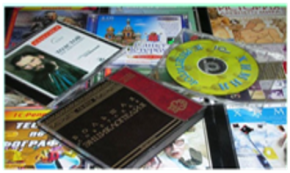 Большая детская энциклопедия Физика 2007Подготовка к ЕГЭ по физике 2008Репетитор по физике Кирилла и Мефодия 2008Уроки физики 11 кл. Виртуальная школа Кирилла и Мефодия  2005Уроки физики 8 кл. Виртуальная школа Кирилла и Мефодия  2006 Лабораторные работы по физике 8 кл. Виртуальная физическая лаборатория 2006СД Уроки физики 9 кл. Виртуальная школа Кирилла и Мефодия  2005СД Уроки физики 7 кл. Виртуальная школа Кирилла и Мефодия  2006СД Уроки физики 10 кл. Виртуальная школа Кирилла и Мефодия  2005СД Лабораторные работы по физике 11 кл. Виртуальная физическая лаборатория 2006Живая физика. Живая геометрияСД Серии издательства Дрофа для начальной школы 2007СД Серии издательства Дрофа 2007ИКТ в школе уроки физики 10-11 кл. 2012. Мультимедий-й дидакт. Материал для учителяИКТ в школе уроки физики 7-9 кл. 2012. Мультимедий-й дидакт. Материал для учителя